El medio de verificación MV1 debe presentarse en la solicitud en físico y en formato digital conforme la siguiente tabla: Nota: 1. El nombre del medio de verificación debe ser el mismo  en la solicitud en físico y en formato digital.2. Folios hace referencia al rango de páginas donde se ubica el medio de verificación de la solicitud en físico.SUPERINTENDENCIA NACIONAL DE EDUCACIÓN SUPERIOR UNIVERSITARIA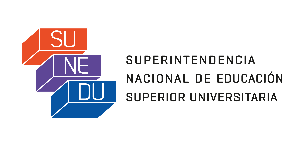 FORMATO DE LICENCIAMIENTO BB28NOMBRE DE LA UNIVERSIDADREPRESENTANTE LEGALCONDICIÓN IIIInfraestructura y equipamiento adecuado al cumplimiento de sus funciones (aulas, bibliotecas, laboratorios, entre otros).COMPONENTE III.7Talleres y laboratorios para la enseñanza.INDICADOR 28Los laboratorios  de enseñanza están equipados de acuerdo a su especialidad.1. MEDIO DE VERIFICACIÓN (MV)MV1: Formato de Licenciamiento C7, donde se registra información del equipamiento de los  laboratorios de enseñanza.2. CONSIDERACIONES PARA EL CUMPLIMIENTO DEL INDICADORLa universidad debe indicar el equipamiento que poseen en sus laboratorios de enseñanza en el formato de licenciamiento C7.El medio de verificación MV1 debe estar aprobado por la autoridad competente o representante legal de la universidad.Las universidades con programas de estudio de las familias de ingeniería y ciencia de la salud tienen la obligación de contar con talleres y laboratorios de enseñanza, y por lo tanto deben presentar, sin excepción, los formatos de licenciamiento A6 y A7.CÓDIGO DEL MEDIO DE VERIFICACIÓNNOMBRE DEL MEDIO DE VERIFICACIÓN1UBICACIÓN EN LA SOLICITUD(indicar folios 2  correspondientes) MV13. OBSERVACIONES ADICIONALES DE LA UNIVERSIDAD